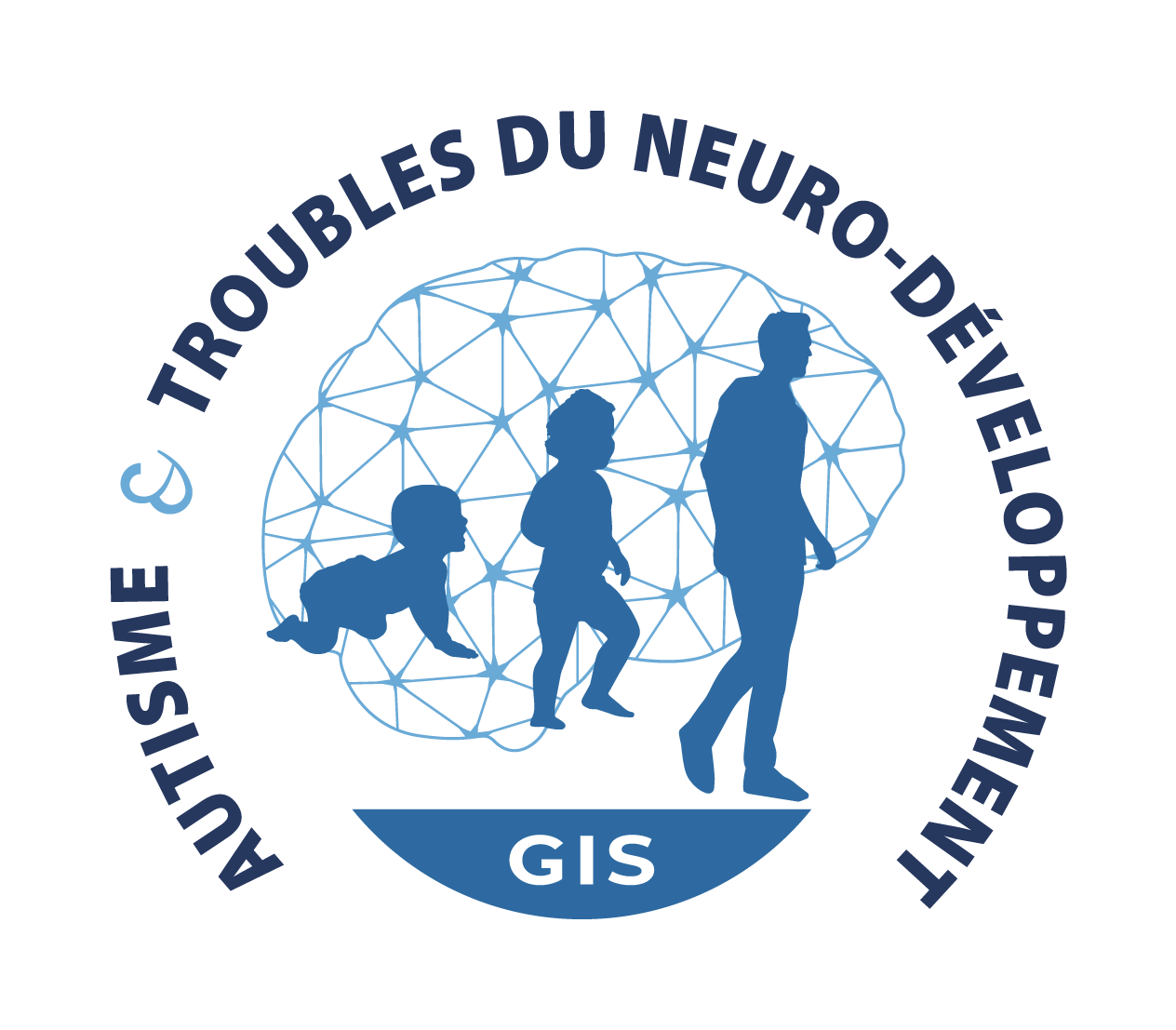 Invitation to participate in the Autism and Neuro-Developmental Disorders GIS as international associated partners:Supported by the French National Strategy for Autism and Neuro-Developmental Disorders (NDD), Autism and NDD GIS (Scientific Interest Group) aims to develop an international research network. GIS’ missions are to:carry out an inventory of the teams involved in the study NDD, expertise, methodologies, tools and resources of the research communitydevelop and coordinate a multidisciplinary research network extending to all NDDs, all disciplinary fields combinedmake link between research and non-profit organization, by setting up participatory research systemspromote exchanges with European and international research actorsincrease the visibility of the scientific community actions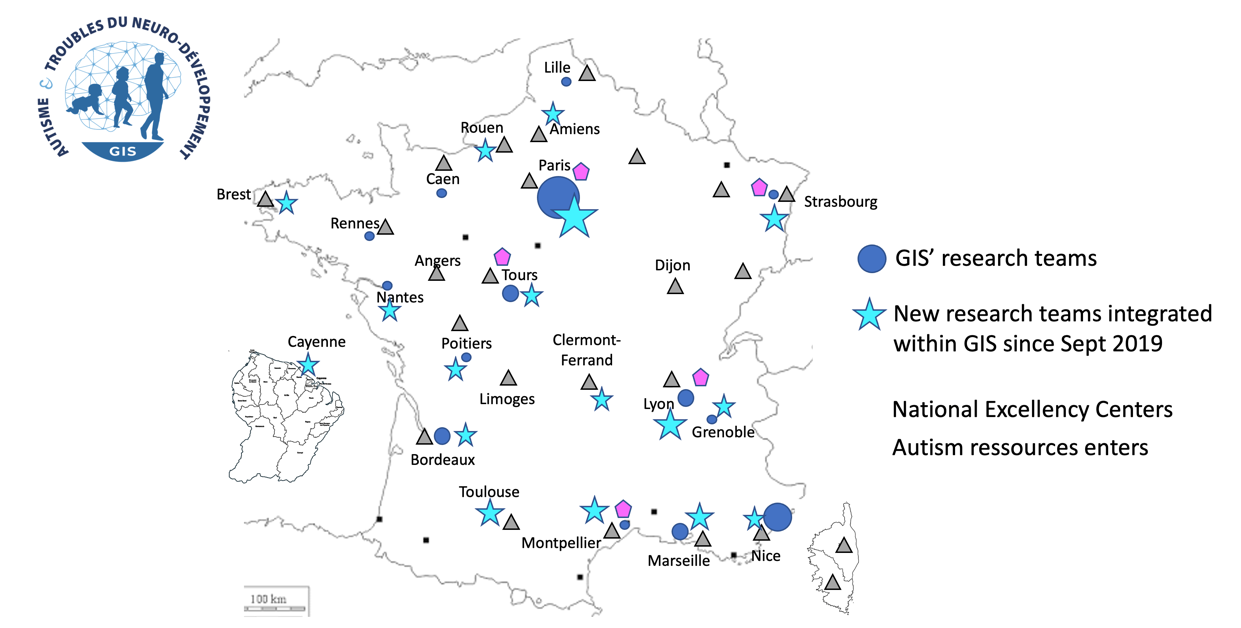 Map of GIS member teams, national excellency centers, autism resources centers - update October 13, 2021GIS currently federates within its scientific research network more than 100 French research teams (see list in annex 1). These teams were initially grouped into 4 thematic axes based on developmental age windows covering NDD pathophysiology from prenatal to adulthood:Perinatal period, prematurity: early gene-environment interactionsDevelopmental trajectories: neurofunctional explorations and bioclinical correlationsEvolutionary trajectory from adolescence to adulthoodAutism spectrum disorder in adulthoodThe new expertise integrated in the GIS led to the creation of two new thematic axes based on:Neurodevelopment and learning. This thematic axis aims to federate researchers working on phenomena underlying normal development and learning. This is essential to enable GIS to address a wider range of NDDs (e.g., ADHD, DYS disorders, intellectual disabilities) allowing the inclusion of complementary scientific and clinical disciplines.Pre-clinical models. This thematic axis brings together basic and computational neuroscience researchers who aim  to advance clinical translational impact through links with clinical researchers. This point is crucial in order to set up an efficient research community, equipped with tools at the cutting edge of clinical translational research about NDDs. GIS has been promoting networking within its research community by providing support for “transversal actions”. Transversal actions are workgroups organized around common research themes / methodologies / resources. This support permitted the emergence of 14 sub-networks within the GIS (see list in annex 2): These collaborative initiatives spread over the entire spectrum of research: ranging from genes, identification of biomarkers and pathophysiological risk factors, to collaborations that will allow direct benefits for persons with NDD and families, promoting the development of innovative treatment and care strategies.After bringing synergy within the French research community and the establishment of links with non-profit organizations, 2022 must be a year to ramp-up of current GIS actions. This ambition implies bringing GIS scientific actions to an international level.Wishing to enrich its areas of expertise, GIS invites international scientific research teams working on autism and / or Neuro-Developmental Disorders, all disciplinary fields combined, willing to join its network as “international associated partners”.The international associated partners will be eligible to participate in the collaborative scientific actions coordinated by the French teams, members of the GIS’ research network.This invitation is addressed to teams meeting the cumulative criteria set out below:Labeled research team (certified by a national partner institution), whose research project applies to Autism and / or Neuro-Developmental Disorders.Research team that can attest to scientific collaborations with French research teams that are members of GIS.Team whose leader can attest to recent research activity about the GIS’ scientific research fields.Research team with a willingness to join collaborative projects and participate in the GIS’ scientific actions .The teams wishing to join GIS as “international associated partners” are invited to return the completed joint participation file.This invitation is permanently open. Subject to meeting the criteria set out above, the integration of new members into the GIS is confirmed by the institutional committee, bringing together representatives of GIS national partner institutions (CEA, CNRS, INRAE, INSERM).All members and future members will be called to meet at the next annual GIS conference to be held on November 10, 2022 in Paris. The main objective of this federative event will be to take stock of the extension of the research network and to draw up its perspectives.Invitation to scientific research teams about Neuro-Developmental Disorders to participate in Autism and NDD GIS as international associated partnersParticipation FilePermanently openThe participation file is to be sent by email to: paul.olivier@aviesan.frSubmission procedure:The complete and signed file below in PDF format must be sent by e-mail to paul.olivier@aviesan.frAny incomplete or unusable file cannot be taken into accountInstructions for sending documents:The appendices must be included in the application for participation and not appear on separate documentsThe appendices concern all documents allowing, at the convenience of the research team, to complete the participation file. The addition of appendices is not mandatory.1) Research team leader:2) Scientific research team information:Short curriculum vitae of the research team leader wishing to join GIS as international associated partner (half a page maximum)Main publications of the team wishing to join GIS as international associated partner (limited to 5 publications of less than 5 years in the field of scientific research applied to Autism and / or Neuro-Developmental Disorders)Main publications of the team produced in collaboration with French teams (limited to 5 publications of less than 5 years in the field of scientific research applied to Autism and / or Neuro-Developmental Disorders)Grants obtained by the team wishing to join GIS as international associated partner, in the fields of research applied to Autism and / or Neuro-Developmental Disorders for less than 5 years (limited to a maximum of 5)Annex 1:GIS members list : update October 13, 2021Annex 2:List of transversal actions supported by the GISPART A: RESEARCH TEAM WISHING TO INTEGRATE GIS’ NETWORK AS INTERNATIONAL ASSOCIATED PARTNERName SurnameLaboratory and team complete nameAddressCountrywebsiteE-mailPhoneKeywords / ExpertiseAuthorization of the research team leader Name and surname,     authorizes GIS to transmit the following information concerning my research team (leader identity / representative, research team name, address of the team's website, keywords, email address, mailing address) as part of its communication devices (mailing list, newsletters, website).Signature :                                                                                                 DateResearch fields of application (several choices possible) Autistic Spectrum Disorders ADHD Specific Learning Disorders / “DYS” disorders Intellectual Disabilities Motor impairment Epilepsy Sensory disturbances Cognitive disorders (memory, executive functions, etc.) Rhythm of life disorders (Sleep disorders, etc.) Schizophrenic disorders Other : please specify …………………………………..Disciplines (several choices possible) Neurosciences Neurology Psychiatry Psychology Public Health Language Sciences Pharmacology / Personalized medicine Cognitive Sciences Care - Support Sciences, Technologies and Information  Educational Sciences  Sociology Ethology Other : please specify …………………………………..Keywords(a maximum of 5) :Thematic axes in which the team research can join:(several choices possible) Perinatal period, prematurity: early gene-environment interactions Developmental trajectories: neurofunctional explorations and bioclinical correlations Evolutionary trajectory from adolescence to adulthood Autism spectrum disorder in adulthood Neurodevelopment and learning Preclinical models Other (please specify) : …………………………………..GIS network extension will be likely to change the definition of the thematic axes, and may lead to the creation of new research axes.Transversal actions / collaborative groups in which the team research can collaborate:(several choices possible) Medico-economic studies about ASD/NDD (leaders : Amaria Baghdadli, Montpellier and Charles Laidi, Créteil) THE GENOME-MICROBIOME INTERFACE IN AUTISM, A SOURCE FOR PREVENTIVE ACTION AND THERAPEUTIC SUPPORT (leader : Joël Doré, Jouy-en-Josas) TRANSVERSAL SCIENTIFIC ACTIONS IN FETAL ALCOOLISM SYMDROM DISODERS-RELATED RESEARCH (leader : David Germanaud, Paris)Promoting the long term objective of linking NDD genetic findings with pathobiological mechanisms and processes, clinical phenotypes and potential therapeutics: CLINICAL, BIOLOGICAL AND NEUROPHYSIOLOGICAL CHARACTERISTICS OF AUTISM AND NEURODEVELOPMENTAL DISORDERS IN GIRLS (leader : Anouck Amestoy, Bordeaux) GENETIC EXPLORATION OF AUTISM AND NEURODEVELOPMENTAL DISORDERS IN FRANCE (leader : Thomas Bourgeron, Paris) Mental and physical health comorbidities in adolescents and adults with ASD without intellectual disability (leader : Marion Leboyer, Créteil) A phenomic approach to the evolutionary profile of neurodevelopment disorders from adolescence to adulthood (leader : Marie-Odile Krebs, Paris)Promoting the near-term objective of directly benefiting families and NDD persons through enhancing communication among families and between them and researchers and clinicians: Rare Diseases and NDD participative research with non-profit organization and GenIDA project (leader Jean-Louis Mandel, Strasbourg) SLEEP AND CIRCADIAN RHYTHMS DISORDERS ASSOCIATED WITH ASD - ECOLOGICAL LONGITUDINAL EVALUATION (leader : Carmen Schröder, Strasbourg)NDD involve global impairment / Postural – Motor – visual impairments : Eye-Tracking and Autism Club (leader : Nadia Aguillon, Tours) Autism and Vision Club (leader : Cendra Aguhlon, Paris) Motor Deficiencies in Autism Spectrum Disorders: diagnostic elements and therapeutic perspectives? (leader : Mohamed Jaber, Poitiers)Promoting research about Covid19 pandemic impact on people affected by neurodevelopmental disorders Covid-19 and Pregnancy : POPULATION COHORT OF WOMEN AND NEWBORNS (leader : Pierre-Yves Ancel, Paris) Impact of the Covid-19 pandemic and lock-down on people with ASD / NDD and their care (leaders : Kathia Barbier, Tours and Florian Lejuste, Créteil) Other (please specify) : …………………………………..Letter detailing the motivations for joining GIS as international associated partner (one page maximum)Type of GrantProject titlePart B : APPENDICES(not mandatory)CityLaboratoryTeam leader /Representative researcherAix en ProvenceEA3273 Centre de recherche Psychologie de la Connaissance, du Langage et de l'ÉmotionTARDIF CaroleAmiensUMR 1247 Groupe de Recherche sur l’Alcool et les PharmacodépendancesNAASSILA MickaëlAmiensU1105 Groupe de Recherches sur l’Analyse Multimodale de la Fonction CérébraleWALLOIS FabriceBordeauxCRA d’AquitaineAMESTOY AnouckBordeauxU1219 Bordeaux Population Health Research CenterGALERA CédricBordeauxUMR 5297 Institut Interdisciplinaire de NeurosciencesGROC LaurentBordeauxUMR5287 Institut de Neurosciences Cognitives et Intégratives d'AquitaineBOUVARD ManuelBoulogne-BillancourtUR 4057 Laboratoire de Psychopathologie et Processus de SantéCAPPE ÉmilieBrestUMR 1078 Génétique, Génomique fonctionnelle et biotechnologiesFRIOCOURT GaëlleBronCentre de Recherche en neurosciences de Lyon (CRNL)BENSAFI MoustafaMANDAIRON NathalieBronCentre de Recherche en neurosciences de Lyon (CRNL)CACLIN AnneBronCentre de Recherche en neurosciences de Lyon (CRNL)GHERSI-EGEA Jean-FrançoisBronCentre de Recherche en neurosciences de Lyon (CRNL)MAZOYER SylvieEDERY PatrickBronCentre de Recherche en neurosciences de Lyon (CRNL)PAPEO LiubaHOCHMANN Jean-RémyBronCentre de Recherche en neurosciences de Lyon (CRNL)PISELLA LaureBronCentre de Recherche en neurosciences de Lyon (CRNL)TILLMANN BarbaraBronCentre Évaluation Diagnostic Autisme GEOFFRAY Marie-MaudeBronU1028 Centre de Recherche en Neurosciences de Lyon SCHMITZ ChristinaBronUMR5229 Institut des sciences cognitives Marc JeannerodDUHAMEL Jean-RenéBronUMR5229 Institut des sciences cognitives Marc JeannerodSIRIGU AngelaCaenU1077 Neuropsychologie cognitive et neuroanatomie fonctionnelle de la mémoire humaine BALEYTE Jean-MarcCaenU1077 Neuropsychologie cognitive et neuroanatomie fonctionnelle de la mémoire humaine GUILLERY BérengèreCayenneCentre Investigation Clinique 1424 Antilles Guyane NACHER MathieuClermont-FerrandUMR-6024 LAPSCO : Laboratoire de Psychologie Sociale et CognitivesHUGUET PascalCHAMBRES PatrickCorbeil-EssonnesUMR U861 ISTEM Institut des cellules souches pour le traitement et l’étude des maladies monogéniquesBENCHOUA AlexandraCréteilU955 Institut Henri Mondor de Recherche BiomédicaleHOUENOU JosselinCréteilU955 Institut Henri Mondor de Recherche BiomédicaleLEBOYER MarionCréteilURCECO, CHU Henri MondorDURAND-ZALESKI IsabelleGif sur YvetteU A10 Trajectoires développementales en psychiatrieMARTINOT Jean-LucGrenobleU 1209 / UMR 5309 Centre de Recherche UGAPHLIPPAT ClaireSLAMA RémyGrenobleUMR5105 Laboratoire de Psychologie et Neurocognition  PEYRIN Carole / Pascalis OlivierJouy en JosasUMR1319 Institut MicalisDORE JoëlJouy en JosasUMR1319 Institut MicalisRABOT SylvieLilleUMR9193 Sciences Cognitives & Sciences AffectivesJARDRI RenaudMarseilleUMR 7287 Institut des Sciences du MouvementCOQ Jacques-OlivierDECHERCHI PatrickMarseilleUMR 7288 Institut de Biologie du Développement de Marseille (IBDM) FASANO LaurentMarseilleUMR 7291 - Laboratoire de Neurosciences CognitivesHABIB MichelMarseilleUMR 7291 Laboratoire de Neurosciences CognitivesASSAIANTE ChristineMarseilleUMR1249 Institut de Neurobiologie de la MEDiterranée (INMED)MANZONI OlivierMarseilleUMR1249 Institut de Neurobiologie de la MEDiterranée (INMED)MUSCATELLI FrançoiseMarseilleUMR7051 Institut de neurophysiopathologie (INP) GEPNER BrunoMarseilleUMR7289 Institut de Neurosciences de la Timone (INT)DERUELLE ChristineMarseilleUMR7289 Institut de Neurosciences de la Timone (INT) DA FONSECA DavidMarseilleUMR7294 Institut Méditerranéen d'Océanologie (MIO) DESNUES ChristelleMontpellierCHU Montpellier-Saint Eloi, Médecine Psychologique de l'Enfant et de l'Adolescent,PURPER-OUAKIL DianeMontpellierUMR 5203 Institut de Génomique Fonctionnelle (IGF)BOURINET EmmanuelMontpellierUMR 5203 Institut de Génomique Fonctionnelle (IGF)JEANNETEAU FreddyMontpellierUMR 5203 Institut de Génomique Fonctionnelle (IGF)PERROY JulieNantesEA 2661 Centre de Recherche en Éducation de NantesBOURDON PatriceNantesU1235 Le Système Nerveux Entérique dans les pathologies de l'Intestin et du CerveauNEUNLIST MichelNiceEA7276 Cognition Behavior TechnologyASKENAZY FlorenceNiceUMR7277 Institut de Biologie Valrose (iBV)STUDER MichèleNouzillyINRAE UMR085, CNRS UMR7247 et
Université de Tours Unité mixte de recherche Physiologie de la reproduction et
des comportementsPELLISSIER LucieOrsayU1000 Neuroimagerie et PsychiatrieZILBOVICIUS MonicaParisFED 4246 Laboratoire des Usages en Technologies d'Information Numériques (LUTIN)TIJUS CharlesNADEL JacquelineParisGH Pitié-Salpêtrière, département psychiatrie enfants et adolescentsLAURENT ClaudineParisHôpital Robert Debré et UMR3571 Gènes, synapses et cognitionDELORME RichardParisU A10 Trajectoires développementales en psychiatrieBODDAERT NathalieParisU1016 Institut CochinMAIRE Pascal / BLOCH GALLEGO EvelyneParisU1016 Institut CochinVAIMAN DanielParisU1127 Institut du Cerveau et de la Moelle EpinièreGEORGE NathalieParisU1135 Centre immunologie et maladies infectieusesVIEILLARD VincentParisU1136 Institut Pierre Louis d'Epidémiologie et de Santé Publique COSTAGLIOLA DominiqueParisU1141 Maladies neurodéveloppementales et neurovasculairesGRESSENS PierreParisU1141 Maladies neurodéveloppementales et neurovasculairesHERTZ-PANNIER LucieParisU1160 Alloimmunité-Autoimmunité-Transplantation TAMOUZA RyadParisU1163, Institut Imagine Génétique des troubles du neurodéveloppementPHILIPPE AnneParisU1178 Santé Mentale Santé PubliqueROBEL LaurenceParisU1266 Institut Psychiatrie Neurosciences de ParisAMADO IsabelleParisU1266 Institut Psychiatrie Neurosciences de ParisBOURGIN JulieParisU1266 Institut Psychiatrie Neurosciences de ParisCHASTE PaulineParisU1266 Institut Psychiatrie Neurosciences de ParisKEBIR OussamaParisU1266 Institut Psychiatrie Neurosciences de ParisKREBS Marie OdileCHAUMETTE BorisParisU1266 Institut Psychiatrie Neurosciences de ParisLe PEN GwenaëlleParisU1266 Institut Psychiatrie Neurosciences de ParisMARTINEZ GillesParisU1270 Institut du Fer à MoulinFRANCIS FionaGOUTEBROZE LaurenceParisU1270 Institut du Fer à MoulinGROSZER MatthiasParisU1270 Institut du Fer à MoulinMAROTEAUX LucParisU1270 Institut du Fer à MoulinNOSTEN MarikaParisU1284 CRI Research CollaboratoryHURON CarolineParisU960 Laboratoire de Neurosciences CognitivesGREZES  JulieParisUMR 8002 Integrative Neuroscience and Cognition CenterAGULHON CendraParisUMR3571 Gènes, synapses et cognitionBOURGERON ThomasParisUMR7216 Epigénétique et destin cellulaireLALLEMAND-MEZGER ValérieParisUMR7222 Institut des Systèmes Intelligents et de RobotiqueCOHEN DavidParisUMR8240 Laboratoire de Psychologie du Développement et de l'Éducation de l'EnfantCACHIA ArnaudBORST GrégoireParisUMR8554 Laboratoire de sciences cognitives et psycholinguistiqueRAMUS FranckParis-SaclayU992 Laboratoire de Neuroimagerie Cognitive DEHAENE-LAMBERTZ GhislaineParis/RennesUMR8002 Centre Neuroscience Intégrative et CognitionTORDJMAN SylviePoitiersU1084 Laboratoire de Neurosciences expérimentales et cliniquesJABER MohamedPoitiersUMR 7295 - Centre de Recherches sur la Cognition et l’Apprentissage (CeRCA)VIBERT NicolasRouenU1245 Genomic and Personalized Medicine in Cancer and Neurological disordersCAMPION DominiqueRouenU1245-Team Epigenetics and Pathophysiology of Neurodevelopmental DisordersGONZALEZ BrunoStrasbourgLaboratoire Interuniversitaire en Sciences de l’Education et de
la CommunicationFLAVIER EricStrasbourgUMR 7104 Institut de Génétique et de Biologie Moléculaire et Cellulaire (IGBMC)GODIN JulietteStrasbourgUMR 7104 Institut de Génétique et de Biologie Moléculaire et Cellulaire (IGBMC)PITON AmélieStrasbourgUMR7200 Laboratoire d’Innovation Thérapeutique BONNET DominiqueStrasbourgUPR3212 Institut des Neurosciences Cellulaires et IntégrativesBOSSU Jean-LouisStrasbourgUPR3212 Institut des Neurosciences Cellulaires et IntégrativesPOISBEAU PierrickStrasbourgUPR3212 Institut des Neurosciences Cellulaires et IntégrativesSCHRÖDER CarmenSuresnesEA 7287 Groupe de Recherche sur le Handicap, l’Accessibilité, les Pratiques Éducatives et ScolairesGARNIER PhilippeToulouse UMR  5263 Laboratoire Cognition, Langues, Langage, ErgonomieHUET NathalieToulouseEA 7411 Centre d’Études et de Recherche en Psychologie de la Santé (CERPPS)BATTY MagaliToulouseUMR 1214 TOlouse NeuroImaging CenterCHAIX YvesToursU 1253 - Imagerie et CerveauBARTHELEMY CatherineToursU 1253 - Imagerie et CerveauBONNET-BRILHAULT FrédériqueToursU 1253 - Imagerie et CerveauGOMOT MarieToursU 1253 - Imagerie et CerveauLAUMONNIER FrédéricToursUMR 7324 CITERESBERTHELEU HélèneValbonneUMR7275 Institut de Pharmacologie Moléculaire et CellulaireBARDONI BarbaraValbonneUMR7275 Institut de Pharmacologie Moléculaire et CellulaireDAVIDOVIC LaetitiaValbonneUMR7275 Institut de Pharmacologie Moléculaire et CellulaireGLAICHENHAUS NicolasValbonneUMR7275 Institut de Pharmacologie Moléculaire et CellulaireMARTIN StéphaneVersaillesUMR 1018, Centre de Recherche en Épidémiologie et Santé des PopulationsSPERANZA MarioChairmanTransversal action titleNadia AGUILLON-HERNANDEZEye-Tracking and Autism Club :Cendra AGULHONAutism and Vision ClubAnouck AMESTOY Clinical, biological and neurophysiological characteristics of Autism and Neurodevelopmental disorders in GIrlsPierre-Yves ANCEL Covid-19 and Pregnancy : Population cohort of women and newbornsAmaria BAGHDADLI / Charles LAIDIMedico-economic studies about ASD/NDDKathia BARBIER / Florian LEJUSTEImpact of the Covid-19 pandemic and lock-down on people with ASD / NDD and their careThomas BOURGERONGenetic exploration of Autism and NeuroDevelopmental Disorders in FranceJoël DORÉThe genome-microbiome interface in Autism, a source for preventive action and therapeutic support David GERMANAUDTransversal scientific actions in fetal alcoholism syndrome disorders-related researchMohamed JABERMotor Deficiencies in Autism Spectrum Disorders: diagnostic elements and therapeutic perspectives?Marie-Odile KREBS A phenomic approach to the evolutionary profile of neurodevelopment disorders from adolescence to adulthoodMarion LEBOYERMental and physical health comorbidities in adolescents and adults with ASD without intellectual disabilityJean-Louis MANDELRare Diseases and NDD participative research: with non-profit organization and GenIDA projectCarmen SCHRÖDERSleep and circadian rhythm disorders associated with ASD – Ecological longitudinal evaluation